Mary Dean Avenue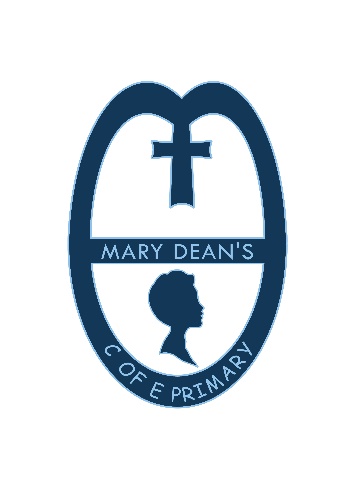 Tamerton FoliotPlymouth                                                                                               PL5 4LS01752 773521Head Teacher: Mrs Tracey Jones B.Ed (Hons) NPQH      	office@marydeans.plymouth.sch.uk_______________________________________________________________________________________________Tuesday 26th April 2022Half Marathon ChallengeDear Parents and Carers,This year, we are intending to hold our own Mary Dean’s Half Marathon event. We will give the children the opportunity to run 12 miles over the coming warmer weeks culminating in a whole community event to take place at school on Sunday 3rd July as the final event of our sports week. Children will do their running during lunch breaks. If your child wants to take part, please ensure they bring trainers to school that are suitable for running in. They may get dirty!On 3rd July, the children will run their last mile and parents and carers will have the opportunity to join in and run with their children. We hope the weather will be accommodating and there will be the opportunity to get together and enjoy the event as a community.Children will be provided with t-shirts to wear on the last day and will be awarded with a medal and a goodie bag for completing their 13 miles. We also hope families will come along and get involved – and do some running too!In order to lay on this event, we will be requesting an entry fee of £7. This will be matched by the school and  will enable us to provide t-shirts, medals and goodie bags for all competitors completing the challenge. Please pay the entry fee via the school money system.I hope your child will want to take part in this event. We want as many children as possible to take part and will be encouraging parents and carers to join in too on the final day.If you are interested in your child taking part in the half marathon challenge, please complete the slip below and return it to school. Entries need to be made by Tuesday 3rd May. School Money will have the Half Marathon set up so you can pay the entry fee.Thank you for your help and support with this venture. If you have any questions, please do not hesitate to contact me via the school office.Yours sincerely, Mrs T JonesHead TeacherMy child(ren) is/are interested in taking part in the Mary Dean’s Half Marathon Challenge.Child’s name: …………………………………………………………  Class: ……………………………………….. T-shirt size: …………..Child’s name: …………………………………………………………  Class: ……………………………………….. T-shirt size: ………….Child’s name: …………………………………………………………. Class: ……………………………………….. T-shirt size: ………….T-shirt sizes:3-4     5-6     7-8      9-11    12-13     I have paid the £7 entry fee via the school money system Please return this form to the school office as soon as possible, and by Tuesday 3rd May at the latest.